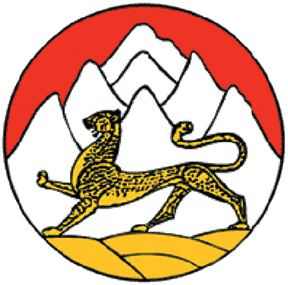 РЕШЕНИЕСОБРАНИЯ ПРЕДСТАВИТЕЛЕЙ ТЕРСКОГО СЕЛЬСКОГО ПОСЕЛЕНИЯ МОЗДОКСКОГО РАЙОНАРЕСПУБЛИКИ СЕВЕРНАЯ ОСЕТИЯ-АЛАНИЯ№  19                                                            от 31.07.2018 г.«О внесении изменений в Правила землепользования и застройки Терского сельского поселения Моздокского района РСО-Алания»       В соответствии с приказом Минэкономразвития России от 01.09.2014г. № 540 (ред. от 06.10.2017г.) «Об утверждении классификатора видов разрешенного использования земельных участков», внести в Правила землепользования и застройки Терского сельского поселения Моздокского района РСО-Алания следующие изменения:       1. В статье 71. Зоны специального назначения (С), в зоне С-2 - Зоны водозаборных и иных технических сооружений, дополнить основные виды разрешенного использования земельных участков и объектов капитального строительства видом: Гидротехнические сооружения: Размещение гидротехнических сооружений, необходимых для эксплуатации водохранилищ (плотин, водосбросов, водозаборных, водовыпускных и других гидротехнических сооружений, судопропускных сооружений, рыбозащитных и рыбопропускных сооружений, берегозащитных сооружений).       2. Настоящее Решение вступает в силу со дня его официального обнародования на стенде Администрации Терского сельского поселения и  в сети «Интернет» на официальной странице Администрации www.ams-terskoe.ru Глава Терского сельского поселения                                И.А. Потапова       Статья 71. Зоны специального назначения (С)В состав зон включаются участки, занятые кладбищами, скотомогильниками,  захоронениями биоотходов, объектами размещения отходов потребления и иными объектами, размещение которых может быть обеспечено только путем выделения указанных объектов и недопустимо в других территориальных зонах. В состав зон специального назначения включаются также зоны размещения  объектов МО, МВД, МЗ и других.Наименование территориальных зон                          Виды разрешенного использования земельных участков и                                          объектов капитального строительства                           Виды разрешенного использования земельных участков и                                          объектов капитального строительства                           Виды разрешенного использования земельных участков и                                          объектов капитального строительства Предельные(минимальные и (или) максисмальные) размеры земельных участков и предельные параметры разрешенного строительства,реконструкции объектов капитального строительства  Наименование территориальных зонОсновные виды разрешенного использования земельных участков и объектов капитального строительства Вспомогательные виды разрешенного использования Условно разрешенные виды разрешенного использования Предельные(минимальные и (или) максисмальные) размеры земельных участков и предельные параметры разрешенного строительства,реконструкции объектов капитального строительства             1                           2                3                4                     5С-1 – зоны кладбищаРитуальная деятельность:-размещение кладбищ; крематориев,  мест захоронения- размещение соответствующих культовых сооружений.Религиозное использование:-размещение объектов капитального строительства, предназначенных для отправления религиозных обрядов (церкви, соборы, храмы, часовни, монастыри, мечети, молельные дома);размещение объектов капитального строительства, предназначенных для постоянного местонахождения духовных лиц, паломников и послушников в связи с осуществлением ими религиозной службы, а также для осуществления благотворительной и религиозной образо-вательной деятельности (монастыри, скиты, воскресные школы, семинарии, духовные учи-лища).Земельные участки (территории) общего пользования:- размещение объектов улично-дорожной сети, автомобильных дорог и пешеходных тротуа-ров в границах населенных пунктов, пешеходных переходов, набережных, береговых полосводных объектов общего пользования, скверов, бульваров, площадей, проездов, малых архитектурных форм благоустройства-размещение и эксплуатация линейных объектов  (кроме железных дорог общего пользования и автомобильных дорог общего пользования федерального и регионального значения), размещение защитных сооружений (насаждений), объектов мелиорации, информационных и геодезических зна-ков, если федеральным законом не установлено иное.Связь:	-размещение объектов связи, радиовещания, телевидения, включая воздушные радиорелейные, надземные и подземные кабельные линии связи, линии радиофикации, антенные поля, усилительные пункты на кабельных линиях связи, инфраструктуру спутниковой связи и телерадиовещания, за исключением объектов связи, размещение которых предусмотрено содержанием вида разрешенного использования с кодом 3.1       Размещениенестационарных объектовпо продаже ритуальныхтоваров и оказанию риту-альных услуг--Предельные размерыземельных участков - всоответствии с проекта-ми планировки и проек-тами межевания терри-торий;- Минимальный отступот красной линии до зда-ний, строений, сооруже-ний при осуществлениинового строительства – всоответствии с проектом;-Предельное количествоэтажей зданий – в соот-ветствии с проектом;-Максимальная допусти-мая высота зданий -всоответствии с проектом;-Максимальный процентзастройки земельногоучастка – в соответствиис проектом. Иные параметры земельных участков и объектов капитального строительства в части размеров земельных участков, отступов зданий от границ участков и коэффициентов застройки  установлены в ст.76 настоящих правил и местных нормативах градостроительного проекти-рования.С-2 зоны водозаборных и иных технических сооруженийСпециальная деятельность:- размещение, хранение, захоронение, утилизация, накопление, обработка, обезвреживаниеотходов производства и потребления, медицинских отходов, биологических отходов, радио-активных отходов, веществ, разрушающих озоновый слой, а также размещение объектовразмещения отходов, захоронения, хранения, обезвреживания таких отходов (скотомогиль-ников, мусоросжигательных и мусороперерабатывающих заводов, полигонов по захороне-нию и сортировке бытового мусора и отходов, мест сбора вещей для их вторичной переработки).Гидротехнические сооружения:Размещение гидротехнических сооружений, необходимых для эксплуатации водохранилищ (плотин, водосбросов, водозаборных, водовыпускных и других гидротехнических сооружений, судопропускных сооружений, рыбозащитных и рыбопропускных сооружений, берегозащитных сооружений)-размещение и эксплуатация линейных объектов  (кроме железных дорог общего пользования и автомобильных дорог общего пользования федерального и регионального значения), размещение защитных сооружений (насаждений), объектов мелиорации, информационных и геодезических зна-ков, если федеральным законом не установлено иное.Связь:	-размещение объектов связи, радиовещания, телевидения, включая воздушные радиорелейные, надземные и подземные кабельные линии связи, линии радиофикации, антенные поля, усилительные пункты на кабельных линиях связи, инфраструктуру спутниковой связи и телерадиовещания, за исключением объектов связи, размещение которых предусмотрено содержанием вида разрешенного использования с кодом 3.1       --Предельные размерыземельных участков - всоответствии с проекта-ми планировки и проек-тами межевания терри-торий;- Минимальный отступот красной линии до зда-ний, строений, сооруже-ний при осуществлениинового строительства – всоответствии с проектом;-Предельное количествоэтажей зданий – в соот-ветствии с проектом;-Максимальная допусти-мая высота зданий -всоответствии с проектом;-Максимальный процентзастройки земельногоучастка – в соответствиис проектом. Иные параметры земельных участков и объектов капитального строительства в части размеров земельных участков, отступов зданий от границ участков и коэффициентов застройки  установлены в ст.76 настоящих правил и местных нормативах градостроительного проекти-рования.